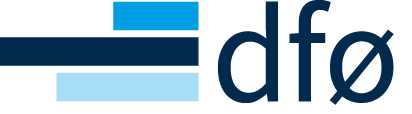 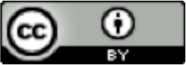 Innhold:Bilag 1: Kundens kravspesifikasjon	5Avtalens punkt 1.1 Avtalens omfang	5Avtalens punkt 2.5.2 Samvirke med utstyr og annen programvare	5Avtalens punkt 2.5.3 Gjennomføringsmetode	5Avtalens punkt 2.5.6 Dokumentasjon	5Avtalens punkt 2.5.7 Opplæring	5Avtalens punkt 2.5.8 Konvertering	5Avtalens punkt 2.8.2 Ytelsesnivå	6Avtalens punkt 7.1 Eksterne rettslige krav og tiltak generelt	6Avtalens punkt 7.2 Informasjonssikkerhet	6Avtalens punkt 7.2.2 Leverandørens plikt til å holde Kundens data atskilt	6Avtalens punkt 8.2 Rettigheter til data	6Avtalens punkt 8.3.2 Sikkerhet for tilgang til kildekode mv.	6Avtalens punkt 8.7 Leverandørens verktøy og metodegrunnlag	6Bilag 2: Leverandørens løsningsspesifikasjon	7Avtalens punkt 1.1 Avtalens omfang	7Avtalens punkt 2.5.2 Samvirke med utstyr og annen programvare	7Avtalens punkt 2.5.3 Gjennomføringsmetode	7Avtalens punkt 2.5.8 Konvertering	7Avtalens punkt 2.8.1 Garantiens omfang	7Avtalens punkt 2.8.2 Ytelsesnivå	7Avtalens punkt 5.1.2.1 Leverandørens ansvar for sine ytelser	7Avtalens punkt 5.1.3 Kundens ansvar og medvirkning	8Avtalens punkt 5.2.2 Kundens ansvar for sine ressurser	8Avtalens punkt 7.1 Eksterne rettslige krav og tiltak generelt	8Avtalens punkt 8.8.1 Generelt om fri programvare	8Avtalens punkt 8.8.4 Virkninger av videredistribusjon av fri programvare	8Avtalens punkt 8.8.5 Leverandørens ansvar for rettsmangler ved fri programvare	8Avtalens punkt 8.8.6 Kundens ansvar ved krav om bruk av fri programvare	8Bilag 3: Kundens tekniske plattform	9Avtalens punkt 1.1 Avtalens omfang	9Avtalens punkt 2.5.2 Samvirke med utstyr og annen programvare	9Bilag 4: Prosjekt- og fremdriftsplan	10Avtalens punkt 2.3.1 Prosjekt- og fremdriftsplan	10Avtalens punkt 2.3.4 Delleveranser	10Avtalens punkt 2.4.1 Utarbeidelse av detaljspesifikasjon	10Avtalens punkt 2.4.2 Levering og godkjenning av detaljspesifikasjonen	10Avtalens punkt 2.5.6 Dokumentasjon	11Avtalens punkt 2.5.7 Opplæring	11Avtalens punkt 2.6.5 Gjennomføring av Kundens akseptansetest	11Avtalens punkt 2.6.7 Idriftsettelse	11Avtalens punkt 5.1.2.1 Generelt om Leverandørens plikter	11Avtalens punkt 9.5.3.1 Når det foreligger grunnlag for dagbot	11Avtalens punkt 9.5.3.2 Beregning av dagboten	11Bilag 5: Test og godkjenning	12Avtalens punkt 2.3.4 Delleveranser	12Avtalens punkt 2.4.2 Levering og godkjenning av detaljspesifikasjonen	12Avtalens punkt 2.5.8 Konvertering	12Avtalens punkt 2.6.1 Forberedelser til akseptansetest	12Avtalens punkt 2.6.2 Løsning klar for akseptansetest	12Avtalens punkt 2.6.3 Plan for Kundens akseptansetest og godkjenningsperioden	12Avtalens punkt 2.6.4 Akseptansetestens omfang	13Avtalens punkt 2.6.5 Gjennomføring av Kundens akseptansetest	13Avtalens punkt 2.6.6 Godkjenning av Kundens akseptansetest	13Avtalens punkt 2.6.7 Idriftsettelse	13Avtalens punkt 2.7.1 Varighet	13Avtalens punkt 2.7.2 Gjennomføring av godkjenningsperioden	13Avtalens punkt 2.7.3 Endelig godkjenning – leveringsdag	13Bilag 6: Administrative bestemmelser	14Avtalens punkt 2.1 Partenes representanter	14Avtalens punkt 2.3.2 Prosjektorganisering	14Avtalens punkt 2.3.3 Prosjektdokumentasjon	14Avtalens punkt 2.5.5 Revisjon	14Avtalens punkt 2.5.7 Opplæring	14Avtalens punkt 3.2 Endringshåndtering	14A. Kundens endringsordre	14B. Leverandørens håndtering av endringsordrer	14C. Kundens aksept av Leverandørens utredning	15D. Tvisteløsning	15Avtalens punkt 5.2.1.1 Nøkkelpersonell	15Avtalens punkt 5.3.1 Leverandørens bruk av underleverandører	15Avtalens punkt 5.3.2 Kundens bruk av tredjepart	15Avtalens punkt 5.4 Møter	16Avtalens punkt 5.5 Lønns- og arbeidsvilkår	16Avtalens punkt 5.6 Taushetsplikt	16Avtalens punkt 5.7 Skriftlighet	16Avtalens punkt 12.2 Uavhengig ekspert	16Bilag 7: Samlet pris og prisbestemmelser	17Avtalens punkt 6.1 Vederlag	17Avtalens punkt 6.2 Fakturering	17Avtalens punkt 6.5.1 Indeksregulering	17Avtalens punkt 2.5.2 Samvirke med utstyr og annen programvare	17Avtalens punkt 2.5.7 Opplæring	17Avtalens punkt 2.5.8 Konvertering	18Avtalens punkt 2.8.1 Garantiens omfang	18Avtalens punkt 4.2.1 Avbestilling i forbindelse med spesifiseringsfasen	18Avtalens punkt 4.2.2 Avbestilling etter spesifiseringsfasen	18Avtalens punkt 5.1.2.1 Generelt om leverandørens plikter	18Avtalens punkt 5.1.2.2 Standardprogramvare og disposisjonsrett, test og godkjenning	18Avtalens punkt 5.1.2.3 Avvik som skyldes forhold i standardprogramvaren	18Avtalens punkt 5.3.2 Kundens bruk av tredjepart	18Avtalens punkt 8.1 Eiendomsrett til utstyr	18Avtalens punkt 8.3.1 Begrenset disposisjonsrett	19Avtalens punkt 8.5.1 Eksemplarfremstilling (kopiering)	19Avtalens punkt 8.6.2 Disposisjonsrettens varighet	19Avtalens punkt 8.8.6 Kundens ansvar ved krav om bruk av fri programvare	19Avtalens punkt 9.5.3.1 Når det foreligger grunnlag for dagbot	19Avtalens punkt 9.6.2 Erstatningsbegrensning	19Bilag 8: Endringer i den generelle avtaleteksten	20Bilag 9: Endringer av leveransen etter avtaleinngåelsen	21Bilag 10: Standard lisensvilkår for standardprogramvare og fri programvare	22Avtalens punkt 5.1.2.1 Lisensbetingelser for standardprogramvare og fri programvare	22Avtalens punkt 8.8.1 Generelt om fri programvare	22Bilag 11: Databehandleravtale	23Merknad til den som skal benytte bilagsmalene i dette dokumentetBilagsmalene er ikke ment å være uttømmende. De gir først og fremst en oversikt over hvilke punkter i den generelle avtaleteksten som forutsetter, eller åpner for, videre regulering i bilagene. Bilagene må alltid tilpasses den enkelte anskaffelse og anvendelse.For veiledning om valg av avtale, utfylling av bilag med mer, se anskaffelser.noMelding om eventuell feil, uklarheter eller øvrige innspill vedrørende veiledningen bes rettet til: ssa-post@dfo.no med «SSA-T» som innledning i emnefeltet.Bilag 1: Kundens kravspesifikasjonBilaget skal fylles ut av Kunden. Avtalens punkt 1.1 Avtalens omfangDersom avtalen også gjelder leveranse av utstyr, skal dette fremgå her.Dersom leveransen skal fungere sammen med Kundens eksisterende tekniske plattform, skal dette fremkomme her. (Kundens eksisterende tekniske plattform skal beskrives i bilag 3.)Avtalens punkt 2.5.2 Samvirke med utstyr og annen programvareEventuelle krav til samvirke mellom leveransen og programvare og utstyr som Kunden har spesifisert i bilag 3 skal fremkomme her. Dersom Leverandøren er ansvarlig for integrasjon av programvare som skal leveres med annen programvare (som Kunden har beskrevet i bilag 3), skal integrasjonen gjennomføres i samsvar med krav som presiseres her.Kunden skal her i bilag 1 spesifisere hvilke integrasjoner Leverandøren har resultatansvar og fremdriftsansvar for, og hvilke som eventuelt skal leveres som tilleggstjenester (innsatsforpliktelse).Avtalens punkt 2.5.3 GjennomføringsmetodeDersom Kunden har spesielle krav til metode, verktøy eller miljø, skal dette fremkomme her.Kunden skal stille krav til hvordan detaljspesifiseringsarbeidet skal gjennomføres, herunder hvilke krav til rutiner og retningslinjer som skal følges.Avtalens punkt 2.5.6 DokumentasjonKundens krav til dokumentasjon skal fremgå her. Avtalens punkt 2.5.7 OpplæringHvis opplæring er en del av leveransen, skal dette fremgå her. Nærmere beskrivelse av opplæringen skal inntas i bilag 6. Avtalens punkt 2.5.8 Konvertering Dersom Leverandøren skal gjennomføre konvertering av Kundens data, skal dette spesifiseres her. Dersom Leverandøren skal utvikle eller levere separate konverteringsprogrammer for uttrekk eller innlesning av data, skal dette angis her.Avtalens punkt 2.8.2 YtelsesnivåDersom vedlikeholdsavtale ikke er inngått, skal ytelsesnivået i garantiperioden angis her. Avtalens punkt 7.1 Eksterne rettslige krav og tiltak genereltRettslige eller partsspesifikke krav som har relevans for inngåelse og gjennomføring av denne avtalen skal angis her. Avtalens punkt 7.2 Informasjonssikkerhet Hvis Kunden har nærmere krav til hvorledes informasjonssikkerheten skal ivaretas fra Leverandørens side, skal Kunden angi dette her. Hvis Kunden har nærmere krav til hvordan Leverandøren skal påse at leverandør(er) av tredjepartsleveranser foretar tilstrekkelig og nødvendig sikring av Kundens data, skal Kunden angi dette her.Avtalens punkt 7.2.2 Leverandørens plikt til å holde Kundens data atskiltHvis Kunden har nærmere krav knyttet til hvordan Leverandøren skal ivareta kravet til atskillelse av data, skal Kunden angi dette her. Avtalens punkt 8.2 Rettigheter til dataHvis Kunden tar forbehold mot at Leverandøren kan benytte aggregerte, anonymiserte data til å forbedre sine tjenester, skal dette fremgå her. Avtalens punkt 8.3.2 Sikkerhet for tilgang til kildekode mv. Dersom Leverandøren skal tilby avtale om deponering av kildekode eller annen løsning (f.eks. oppfyllelsesgaranti fra mor- eller søsterselskap) som i tilfredsstillende grad sikrer kundens interesser dersom Leverandøren skulle gå konkurs, eller av andre grunner skulle bli ute av stand til eller slutter å levere sine tjenester iht. til denne avtalen eller en tilhørende vedlikeholdsavtale, skal Kunden stille krav om dette her.Avtalens punkt 8.7 Leverandørens verktøy og metodegrunnlagHvis det skal gjelde annen regulering av rettigheter til verktøy og metodegrunnlag enn det som følger av punkt 8.7, skal det fremgå her. Bilag 2: Leverandørens løsningsspesifikasjonBilaget skal fylles ut av Leverandøren.Avtalens punkt 1.1 Avtalens omfangLeverandørens løsningsspesifikasjon skal fremgå her. Leverandøren skal orientere Kunden om sannsynlige konsekvenser som aktuelle tilpasninger vil ha for kompleksitet og pris på fremtidig vedlikehold av standardsystem og tilpasning. Avtalens punkt 2.5.2 Samvirke med utstyr og annen programvareHvis Leverandøren er ansvarlig for integrasjon av programvaren med annen programvare som Kunden har beskrevet, skal Leverandørens eventuelle forutsetninger for integrasjonsarbeidet fremgå her.Dersom Leverandøren mener at Kundens beskrivelse av integrasjoner ikke er tilstrekkelig godt spesifisert til at de kan påta seg fremdrifts- og resultatansvar for integrasjonen, skal det angis her.  Avtalens punkt 2.5.3 GjennomføringsmetodeLeveransen skal gjennomføres ved hjelp av de metodene, med det verktøyet og i det miljøet som Leverandøren beskriver her. Avtalens punkt 2.5.8 KonverteringDersom Leverandøren skal gjennomføre konvertering av Kundens data, skal Leverandøren beskrive fremgangsmåten her. Dersom Leverandøren skal utvikle eller levere separate konverteringsprogrammer for uttrekk eller innlesning av data, skal løsningsspesifikasjon for slike konverteringsprogrammer angis her. Avtalens punkt 2.8.1 Garantiens omfangDersom Leverandøren stiller nærmere krav til vedlikehold av utstyr som må være utført for at garantien skal gjelde, skal dette spesifiseres her.Avtalens punkt 2.8.2 YtelsesnivåDersom vedlikeholdsavtale ikke er inngått, skal ytelsesnivået i garantiperioden spesifiseres i bilag 1, og kan også spesifiseres her. Avtalens punkt 5.1.2.1 Leverandørens ansvar for sine ytelserI den utstrekning standardprogramvare som er omfattet av leveransen må leveres under standard lisensvilkår, skal dette angis her. Kopi av lisensvilkårene skal legges ved i bilag 10.Avtalens punkt 5.1.3 Kundens ansvar og medvirkning Dersom Kundens tekniske plattform må oppgraderes, jf. punkt 1.1, skal Leverandøren opplyse om dette her. Leverandøren skal beskrive behov for informasjon og tilganger som er nødvendig for å kunne levere sin ytelse etter avtalen her.Nærmere krav til Kundens medvirkning skal fremgå her. Avtalens punkt 5.2.2 Kundens ansvar for sine ressurserEventuelle spesielle kompetansekrav hos Kunden skal fremgå her. Avtalens punkt 7.1 Eksterne rettslige krav og tiltak genereltLeverandøren skal beskrive hvordan Leverandøren gjennom sin løsning ivaretar Kundens eventuelle rettslige eller partsspesifikke krav her. Avtalens punkt 8.8.1 Generelt om fri programvareDersom fri programvare skal benyttes i forbindelse med leveransen, skal Leverandøren utarbeide en oversikt over den aktuelle frie programvare. Oversikten inntas her. Kopi av de lisensbetingelsene som gjelder for den aktuelle frie programvare inntas i bilag 10.Avtalens punkt 8.8.4 Virkninger av videredistribusjon av fri programvareHvis videredistribusjon, eller andre former for tilgjengeliggjøring, innebærer at også andre deler av leveransen enn det som opprinnelig var fri programvare vil bli omfattet av vilkårene i en fri programvarelisens, skal Leverandøren presisere dette her.Avtalens punkt 8.8.5 Leverandørens ansvar for rettsmangler ved fri programvare Leverandøren skal redegjøre for sin vurdering av at Leverandørens benyttelse av fri programvare ikke krenker tredjeparts rettigheter her.Avtalens punkt 8.8.6 Kundens ansvar ved krav om bruk av fri programvareHvis Leverandøren er kjent med at fri programvare som er krevet brukt av Kunden som en del av leveransen er uegnet til å oppfylle Kundens krav eller krenker eller av noen hevdes å krenke tredjeparts opphavsrett, skal Leverandøren påpeke dette her.Bilag 3: Kundens tekniske plattformFylles ut av Kunden.Avtalens punkt 1.1 Avtalens omfangHvis Kunden i bilag 1 har spesifisert at leveransen skal fungere sammen med Kundens eksisterende tekniske plattform, skal Kunden beskrive de deler av den tekniske plattformen som den programvaren som skal anskaffes, tilpasses og/eller utvikles gjennom denne avtalen, skal fungere sammen med her.Avtalens punkt 2.5.2 Samvirke med utstyr og annen programvareDersom Leverandøren er ansvarlig for integrasjon av programvaren med annen programvare, skal Kunden angi dette her.Bilag 4: Prosjekt- og fremdriftsplanFylles ut av kunden, og av leverandøren der kunden har lagt opp til det. Avtalens punkt 2.3.1 Prosjekt- og fremdriftsplanEn overordnet prosjekt- og fremdriftsplan for gjennomføring av leveransen skal fremkomme her. Avtalens punkt 2.3.4 DelleveranserDersom det benyttes delleveranser, skal dette beskrives nærmere her. Dersom det ikke, som en del av spesifiseringsfasen for første delleveranse, skal utarbeides en overordnet spesifikasjon for hele leveransen som viser hvordan delleveransene til sammen dekker det samlede leveringsomfanget i henhold til avtalen, skal alternativ spesifiseringsmodell fremkomme her.Dersom godkjenningsperioden ikke er 1 (en) måned for hver enkelt delleveranse og 2 (to) måneder i forbindelse med siste delleveranse som i avtaleteksten, skal dette fremkomme her. Dersom en eller flere delleveranser skal unntas fra samlet testing skal dette fremkomme her.Avtalens punkt 2.4.1 Utarbeidelse av detaljspesifikasjonDersom detaljspesifikasjonen skal inneholde andre elementer enn det som fremkommer av avtalens punkt 2.2.1, skal Kunden oppgi dette her.Spesifiseringsarbeidet skal gjennomføres i henhold til rutiner og retningslinjer som Kunden i bilag 1 har stilt krav om, eller stilt krav om at Leverandøren utarbeider. Rutinene og retningslinjene skal inntas her.Dersom Kunden ikke kan stille med personer i møtene som har kunnskap til å uttale seg i spørsmål av betydning for løsningsvalg, skal dette fremkomme her.Avtalens punkt 2.4.2 Levering og godkjenning av detaljspesifikasjonenEndelig detaljspesifikasjon, jf. punkt 2.2.1, og en fullstendig prosjekt- og fremdriftsplan for leveransen, jf. punkt 2.1.1, skal være overlevert Kunden for endelig gjennomgang og godkjenning innen de fristene som er fastsatt her. Dersom det er avtalt annen frist til å ta stilling til dokumentene enn det som fremgår av avtalens punkt 2.2.2, skal dette fremkomme her.Avtalens punkt 2.5.6 Dokumentasjon Dokumentasjonen som det skal gis tilgang til i henhold til avtalens punkt 2.3.6, skal leveres innen den eller de frister som er angitt her. Avtalens punkt 2.5.7 Opplæring Hvis opplæring er en del av leveransen, skal tidspunkt for opplæring fremgå her. Avtalens punkt 2.6.5 Gjennomføring av Kundens akseptansetest Akseptansetesten skal påbegynnes og avsluttes i henhold til de frister som fremgår her.Avtalens punkt 2.6.7 IdriftsettelseTidsplan for forberedelser til idriftsetting skal fremgå her.Avtalens punkt 5.1.2.1 Generelt om Leverandørens plikterHvis standardprogramvare skal leveres som løpende abonnement (as a service), skal varighet for abonnementet og oppsigelsesbestemmelser fremgå her.Avtalens punkt 9.5.3.1 Når det foreligger grunnlag for dagbotAndre frister enn avtalt tidspunkt for godkjenning av detaljspesifikasjon, løsning klar for akseptansetest, akseptansetest godkjent og leveringsdag som det skal knyttes dagbøter til, skal fremkomme her.Avtalens punkt 9.5.3.2 Beregning av dagboten Dersom dagbotsatser, beregningsgrunnlag eller annen løpetid for dagboten skal avvike fra det som fremkommer i avtalens punkt 9.5.3.2, skal dette fremkomme her.Dersom det er avtalt at samlede dagbøter skal kunne overstige 15 % av kontraktssummen, skal Kunden spesifisere dette her.Bilag 5: Test og godkjenningFylles ut av Kunden. Eventuelt kan Kunden be Leverandøren fylle ut deler av bilaget.Avtalens punkt 2.3.4 DelleveranserDersom leveransen skal gjennomføres i form av delleveranser, skal Kunden beskrive hvordan akseptansetest av den enkelte delleveranse skal gjennomføres, samt omfang av testen her.Dersom det skal være godkjenningsperiode etter hver delleveranse kan Kunden spesifisere eventuelle undersøkelser i godkjenningsperioden her. Forholdet mellom akseptansetest og godkjenningsperiode i delleveransene og samlet akseptansetest og godkjenningsperiode for hele leveransen skal fremgå her.Avtalens punkt 2.4.2 Levering og godkjenning av detaljspesifikasjonenDersom Kunden ønsker å spesifisere nærmere vilkår for Kundens godkjenning av detaljspesifikasjonen, skal vilkårene fremkomme her.Avtalens punkt 2.5.8 Konvertering Kunden skal godkjenne Leverandørens fremgangsmåte for konverteringen (konverteringsprogrammet) ved å gjennomføre en eller flere prøvekonverteringer av data og   verifisere at prøvekonverteringen er riktig gjennomført, herunder at data er overført, og i riktig format. Kunden skal spesifisere hvordan verifiseringen av prøvekonverteringen skal foregå her.Kunden skal beskrive hvordan godkjenningen av konverteringen skal foregå her.  Avtalens punkt 2.6.1 Forberedelser til akseptansetestKundens og Leverandørens plikter i forbindelse med forberedelser til akseptansetesten skal fremgå her.Avtalens punkt 2.6.2 Løsning klar for akseptansetestKundens eventuelle krav som begrenser antall feil av ulike kategorier i løsningen ved oppstart av akseptansetesten, skal fremgå her.Avtalens punkt 2.6.3 Plan for Kundens akseptansetest og godkjenningsperioden Dersom Leverandøren skal bidra i utarbeidelse av plan for Kundens akseptansetest, skal Kunden spesifisere dette her. Dersom Leverandøren skal beskrive hva slags materiale fra egen testing som kan gjøres tilgjengelig for Kunden slik at Kunden kan bruke det som grunnlag for eget arbeid med testplanen, skal dette spesifiseres her.Dersom Kunden ønsker å forelegge akseptansetestplanen for Leverandøren til uttalelse, skal dette fremgå her. Frist for Leverandørens skriftlige tilbakemelding på om akseptansetestplanen anses dekkende for å oppnå tilfredsstillende testing av løsningen skal fremgå her. Avtalens punkt 2.6.4 Akseptansetestens omfangKundens akseptansetest skal omfatte den programvare og det utstyr som inngår i leveransen. Akseptansetestens omfang er nærmere beskrevet her i bilag 5 og testplanen.Avtalens punkt 2.6.5 Gjennomføring av Kundens akseptansetestKunden skal beskrive hvordan han ønsker å gjennomføre akseptansetesten her, eller i en egen akseptansetestplan. Beskrivelsen skal inneholde hva som må være på plass før testen skal starte, hvordan testen skal gjennomføres og avsluttes. Avtalens punkt 2.6.6 Godkjenning av Kundens akseptansetestDersom det skal benyttes andre eller mer detaljerte kriterier for å godkjenne akseptansetesten enn det som fremgår av avtalens punkt 2.4.6, skal Kunden spesifisere dette her.Avtalens punkt 2.6.7 Idriftsettelse Partenes plikter i forbindelse med idriftsettelse skal fremgå her.Avtalens punkt 2.7.1 VarighetDersom det er avtalt annen varighet på godkjenningsperiodens lengde enn det som følger av avtalens punkt 2.5.1, skal dette fremkomme her.Avtalens punkt 2.7.2 Gjennomføring av godkjenningsperiodenDersom Kunden skal gjennomføre egne undersøkelser i godkjenningsperioden, skal Kunden spesifisere det her, eller i en egen plan for godkjenningsperioden.Dersom det skal benyttes en egen prosedyre for feilmelding i godkjenningsperioden, skal Kunden beskrive dette her, eller i en egen plan for godkjenningsperioden.Dersom Leverandøren skal ha mulighet til å utbedre eventuelle feil rapportert i godkjenningsperioden etter utgangen av godkjenningsperioden, skal Kunden angi det her.Avtalens punkt 2.7.3 Endelig godkjenning – leveringsdag Dersom det skal avtales andre kriterier for godkjenning av leveransen enn de som fremgår av avtalen, skal Kunden spesifisere dette her.Bilag 6: Administrative bestemmelserDet skal fremgå av bilag 1 hvilke deler av bilag 6 som skal fylles ut av Kunden. Eventuelt kan Kunden i bilag 1 be Leverandøren fylle ut deler av bilaget.Avtalens punkt 2.1 Partenes representanterBemyndiget representant for partene, og prosedyrer og varslingsfrister for eventuell utskiftning av disse, skal spesifiseres her.Hos Kunden: [Sett inn navn/rolle og kontaktopplysninger for bemyndiget representant]Hos Leverandøren: [Sett inn navn/rolle og kontaktopplysninger for bemyndiget representant]Avtalens punkt 2.3.2 Prosjektorganisering Prosjektorganisering, definisjon av roller, ansvar og fullmakter, styringsdokumenter, rapportering, møter og møtefrekvens skal beskrives her.Avtalens punkt 2.3.3 ProsjektdokumentasjonLeverandøren skal oversende til Kunden statusrapporter for prosjektet i samsvar med rutinene avtalt her.Avtalens punkt 2.5.5 RevisjonNærmere prosedyrer og varslingsregler skal fremgå her. Avtalens punkt 2.5.7 Opplæring Hvis opplæring er en del av leveransen, skal Leverandøren gi en nærmere beskrivelsen av opplæringen her. Avtalens punkt 3.2 Endringshåndtering[Merknad: Dette punktet bør ikke slettes uten å erstattes av annen tilsvarende tekst.]A. Kundens endringsordreHvis Kunden ønsker å endre Leveransen, skal Kunden utarbeide en skriftlig endringsordre. Endringsordren skal inneholde en beskrivelse av Kundens behov for endringen.Skal det benyttes en mal for endringsordren, skal det angis her.[Fylles ut av Kunden]B. Leverandørens håndtering av endringsordrerLeverandøren skal beskrive sin rutine for håndtering av endringsordrer, herunder leverandørens verktøy for registrering og oppfølging av endringsordrer.[Fylles ut av Leverandøren]Med mindre annet er avtalt i det enkelte tilfellet, skal Leverandøren innen 10 virkedager fra mottak av endringsordre utrede aktuelle risiko- og endringskonsekvenser og gi et prisestimat. Utredningen skal som minimum omfatte følgende punkter:Beskrivelse av endringenBeskrivelse av det arbeidet som må gjøres for å levere endringenVirkning på LeveransenVirkning på tidsplanerVirkning på vederlag (for å utføre endringen og virkning på forvaltningskostnaden)Tidsplan for gjennomføring av endringenEventuelle virkninger på ansvarsfordeling mellom Kunde og Leverandør eller overfor Leverandør og andre tjenesteleverandører (tredjeparter)Test og eventuell godkjenning av endringenC. Kundens aksept av Leverandørens utredningHvis Kunden aksepterer Leverandørens beskrivelse av endringen, pris og øvrige konsekvenser angitt i utredningen, skal Kunden gi Leverandøren skriftlig beskjed om at Kunden ønsker endringen utført.Leverandøren skal iverksette endringen i henhold til de frister som fremgår av endringsordren og orienterer Kunden når endringen er utført. Endringsordren skal inntas i bilag 9. D. Tvisteløsning[Her kan partene beskrive nærmere hvordan uenighet om konsekvensene av en endring skal håndteres, se Avtalen punkt 3.4 og 3.5, f.eks. om bruk av uavhengig ekspert eller mekling.]Avtalens punkt 5.2.1.1 NøkkelpersonellLeverandørens prosjektleder og øvrig nøkkelpersonell angis her. Avtalens punkt 5.3.1 Leverandørens bruk av underleverandørerLeverandørens godkjente underleverandører skal angis her.Avtalens punkt 5.3.2 Kundens bruk av tredjepartHvis Kunden skal la seg bistå av tredjepart i forbindelse med sine oppgaver under avtalen, skal Kunden angi tredjeparten(e) her.Avtalens punkt 5.4 MøterAnnen frist og rutiner for møter som en av partene finner det nødvendig å innkalle til, skal fremkomme her. Avtalens punkt 5.5 Lønns- og arbeidsvilkårHvis Kunden har etterspurt dokumentasjon knyttet til lønns- og arbeidsvilkår, skal dokumentasjon inntas her.Hvis det er avtalt høyere dagbot for brudd på dokumentasjonsplikten enn det som følger av avtalens punkt 5.5.2, skal det fremgå her. Avtalens punkt 5.6 TaushetspliktHvis taushetsplikten skal ha en annen varighet enn det som følger av avtalens punkt 5.6, skal det fremgå her. Avtalens punkt 5.7 SkriftlighetDersom det er avtalt at varsler, krav eller andre meddelelser knyttet til denne avtalen skal gis på en annen måte enn skriftlig til den postadressen eller elektroniske adressen som er oppgitt i tilknytning til partenes representanter over, skal Kunden angi dette her.Avtalens punkt 12.2 Uavhengig ekspertDersom partene i forbindelse med inngåelsen av avtalen oppnevner en uavhengig ekspert, skal denne angis her.Bilag 7: Samlet pris og prisbestemmelserAlle priser og nærmere betingelser for det vederlaget Kunden skal betale for Leverandørens ytelser skal fremgå her i bilag 7. Kunden må tenke gjennom hvilke prisformat (timepris, enhetspris, fastpris, målpris mv.) Leverandøren skal basere sitt tilbud på, og lage maler for dette i bilag 7. Eventuelle spesielle betalingsordninger som rabatter, forskudd, delbetalinger samt avvikende betalingstidspunkter skal også fremgå. Avtalens punkt 6.1 VederlagAlle priser og nærmere betingelser for det vederlaget Kunden skal betale for Leverandørens ytelser skal fremkomme her. Dersom priser skal angis som timepriser, eventuelt differensiert for ulike kompetansekategorier, skal Kunden spesifisere dette her. Dersom deler av leveransen skal priser samlet, skal dette angis her.Dersom utlegg, herunder reise- og diettkostnader, skal dekkes, må dette angis her. Dersom satsene skal avvike fra Statens gjeldende satser, må dette også fremkomme her.Dersom reisetid skal faktureres, må dette fremkomme her. Satsene for dette må likeledes oppgis. Dersom priser ikke skal oppgis eksklusive merverdiavgift, men inkludert toll og eventuelt andre avgifter, skal Kunden spesifisere alternativt prisoppsett her. Dersom Kunden åpner for at priser på komponenter som leveres fra utlandet kan oppgis i utenlandsk valuta, skal dette fremkomme her.Avtalens punkt 6.2 Fakturering Kundens krav til betalingsplan og øvrige betalingsvilkår skal fremkomme her. Avtalens punkt 6.5.1 IndeksreguleringKunden skal spesifisere eventuelle andre bestemmelser om prisendringer enn det som fremgår av avtalens punkt 8.5, her.Avtalens punkt 2.5.2 Samvirke med utstyr og annen programvareDersom Integrasjoner som leveres som tilleggstjenester ikke skal betales av Kunden etter medgått tid basert på Leverandørens timepriser, skal Kunden angi dette her. Avtalens punkt 2.5.7 OpplæringDersom opplæring er en del av leveransen i henhold til bilag 1 og bilag 6, skal vederlag for opplæringen spesifiseres her.Avtalens punkt 2.5.8 KonverteringDersom priser for eventuell konvertering av Kundens data ikke skal være basert på timepris, skal Kunden spesifisere dette her. Avtalens punkt 2.8.1 Garantiens omfang Dersom garantiperioden avviker eller skal kunne avvike fra avtalens punkt 2.8.1, skal Kunden angi dette her. Avtalens punkt 4.2.1 Avbestilling i forbindelse med spesifiseringsfasenKunden kan fastsette et avbestillingsvederlag for spesifiseringsfasen her. Dersom Kunden har avtalt et eget vederlag for spesifiseringsfasen, skal samlet avbestillingsvederlag for arbeid og omstillingskostnader ikke overstige dette beløpet.Avtalens punkt 4.2.2 Avbestilling etter spesifiseringsfasenDersom avbestillingsvederlaget etter spesifiseringsfasen skal avvike fra avtalens punkt 2.6.2, skal dette fremkomme her.Avtalens punkt 5.1.2.1 Generelt om leverandørens plikterPriser for standardprogramvare som leveres som løpende abonnement (as a service) skal fremgå her. Avtalens punkt 5.1.2.2 Standardprogramvare og disposisjonsrett, test og godkjenningHvis det er avvik mellom lisensvilkårenes bestemmelser om disposisjonsrett og avtalens bestemmelser om disposisjonsrett, skal Leverandøren beskrive dette tydelig her. Avtalens punkt 5.1.2.3 Avvik som skyldes forhold i standardprogramvarenHvis det skal være en øvre økonomisk ramme for Leverandørens plikt til å utarbeide midlertidige løsninger som dekker feil i standardprogramvare, skal denne angis her. Avtalens punkt 5.3.2 Kundens bruk av tredjepartHvis det avtales vederlag for Leverandørens samarbeid med Kundens tredjeparter, skal det fremgå her. Avtalens punkt 8.1 Eiendomsrett til utstyrEventuell salgspant kan avtales her. Avtalens punkt 8.3.1 Begrenset disposisjonsrettLeverandøren skal spesifisere vederlaget for disposisjonsretten til programmene (lisenser) samt angi eventuelle forutsetninger og begrensninger, for eksempel i forhold til antall brukere, eller sted/utstyr for utøvelse av disposisjonsretten eller andre forhold, her. Avtalens punkt 8.5.1 Eksemplarfremstilling (kopiering) Leverandøren skal oppgi sine priser på kopier av dokumentasjon her.Avtalens punkt 8.6.2 Disposisjonsrettens varighetDersom disposisjonsrettens varighet avviker fra avtalens punkt 10.5.2, skal Kunden be Leverandøren angi dette her.Dersom det er avtalt disposisjonsrett med løpende vederlag, kan disposisjonsretten sies opp av Kunden med 3 (tre) måneders varsel, med mindre Kunden har angitt annen frist her. Eventuelle nærmere bestemmelser om vederlag i oppsigelsesperioden kan avtales her. Avtalens punkt 8.8.6 Kundens ansvar ved krav om bruk av fri programvareHvis annen timepris enn Leverandørens standard timepris skal gjelde for Leverandørens bistand med å avhjelpe eventuelle mangler eller rettsmangler ved fri programvare som er valgt av Kunden, skal slik timepris fremgå her. Avtalens punkt 9.5.3.1 Når det foreligger grunnlag for dagbotAnnen løpetid for dagbot enn den som følger av punkt 9.5.3.1 kan avtales her. Avtalens punkt 9.6.2 Erstatningsbegrensning Hvis det skal gjelde en annen regulering av erstatningsbegrensning enn den som følger av avtalens punkt 9.6.2, skal det fremgå her. Bilag 8: Endringer i den generelle avtaletekstenEndringer til den generelle avtaleteksten skal samles her, med mindre den generelle avtaleteksten henviser slike endringer til et annet bilag.Det er mulig å gjøre endringer til alle punkter i avtalen, også der hvor det ikke klart henvises til at endringer kan avtales. Endringene til avtaleteksten skal fremkomme her, slik at teksten i den generelle avtaleteksten forblir uendret. Det må fremkomme klart og utvetydig hvilke bestemmelser i avtalen det er gjort endringer til og resultatet av endringen.  Leverandøren bør imidlertid være oppmerksom på at avvik, forbehold og endringer i avtalen ved tilbudsinnlevering kan medføre at tilbudet blir avvist av Kunden.Eksempel på endringstabell:Bilag 9: Endringer av leveransen etter avtaleinngåelsenEndringer som gjøres etter avtalens inngåelse skal føres inn her, jf. avtalens punkt 3.4. Eksempel på endringskatalog:Bilag 10: Standard lisensvilkår for standardprogramvare og fri programvareHer i bilag 10 tas inn kopi av standard lisensvilkår for standardprogramvare og fri programvare.Avtalens punkt 5.1.2.1 Lisensbetingelser for standardprogramvare og fri programvareI den utstrekning standardprogramvare som er omfattet av leveransen må leveres under standard lisensvilkår, skal dette være uttrykkelig angitt i et eget kapittel i bilag 2 og kopier av lisensbetingelsene skal være vedlagt her.Avtalens punkt 8.8.1 Generelt om fri programvareDersom fri programvare skal benyttes i forbindelse med leveransen, skal Leverandøren utarbeide en oversikt over den aktuelle frie programvare. Oversikten inntas i et eget kapittel i bilag 2. Kopi av de lisensbetingelsene som gjelder for den aktuelle frie programvare inntas i bilag 10. Bilag 11: DatabehandleravtaleDatabehandleravtale mellom Leverandøren og Kunden og eventuelle øvrige databehandleravtaler som inngås av Kunden i forbindelse med Kundens bruk av standardprogramvare. Mal til databehandleravtale finnes her: Databehandleravtale og sjekkliste | Anskaffelser.noPunkt i avtalenErstattes medEndringsnr.BeskrivelseIkraftsettelsesdatoArkivreferanse